1. Popis materiálu	Na začátku aktivity dostane každý žák slovníček s patnácti slovy z oblasti slovní zásoby na téma „lidské tělo“. Samotný materiál se skládá ze dvou částí. Jednu část tvoří kartičky, na kterých jsou obrázky různých částí lidského těla. Druhou částí jsou kartičky, které jsou po rozdání prázdné. Částí lidského těla je zde uvedeno 15. Stejně jako nových slovíček ve slovníčku (vzhledem ke schopnosti žáků, zapamatovat si průměrně 15 nových slov za jednu vyučovací hodinu).  Ke každé kartičce s obrázkem patří jedna kartička, kterou si žáci teprve sami připraví.2. Práce s materiálemNa začátku je nutné přečíst si společně nová slovíčka ze slovníčku, aby se s nimi žáci seznámili. Poté jsou rozdány obě skupiny kartiček, tzn. kartičky s obrázky i kartičky prázdné. Na prázdné kartičky žáci dopíší podle kartiček s obrázky názvy použitých částí těla. Tento úkol je seznámí s tím, jak správně psát nová slovíčka. Dále už lze s materiálem pracovat několika způsoby. Prvním je, že studenti budou mít kartičky otočeny na lícovou stranu a budou pouze přiřazovat správné popisy ke správným obrázkům. Tuto aktivitu mohou provádět jak v jedné velké skupince, tak také v několika menších skupinkách. Další možností je hrát s těmito kartičkami obdobu pexesa. Tato aktivita je vhodná především pro malou skupinku, popřípadě pro několik malých skupinek. Hra vypadá tak, že žáci mají kartičky otočeny rubovou stranou vzhůru a hledají odpovídající dvojice. Pokud žák najde dvojici, hraje ještě jednou. Hru vyhrává v každé skupince vždy ten žák, který našel nejvíce správných dvojic. 3. Využití materiálu	Materiál je vytvořen jako doplňková aktivita pro rozšíření slovní zásoby k tématu „lidské tělo“. Následně může sloužit také k procvičení již probrané slovní zásoby.Slovníček – lidské těloРот			sta, pusaзуб 			zubухо		 	uchoглаз			okoресница, ресницы	řasa, řasyспина			 zádaживот			břichoрука 			rukaпалец			prstнога			nohaволосы 		vlasyборода		plnovousлёгкие 			plíceголовной мозг		mozekсердце 		srdceKartičky s obrázky vytiskněte a rozstříhejte.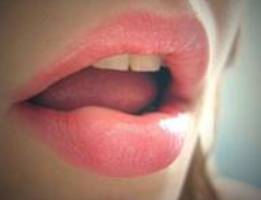 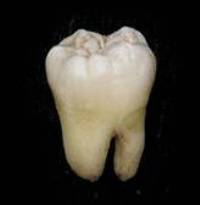 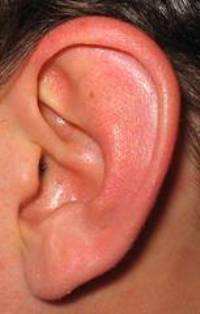 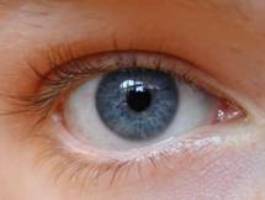 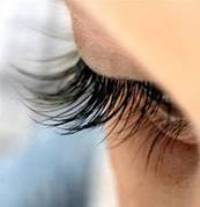 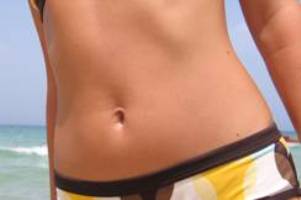 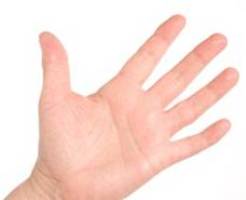 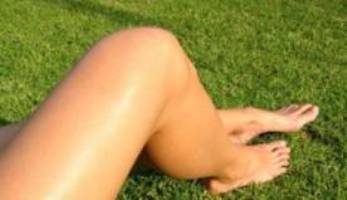 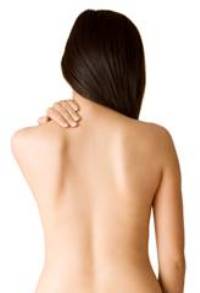 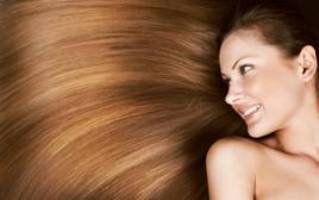 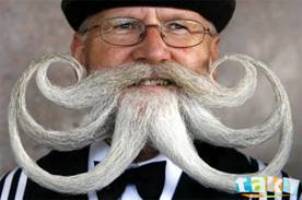 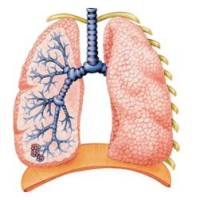 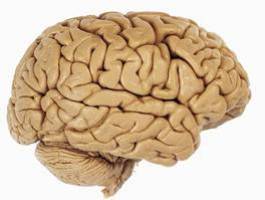 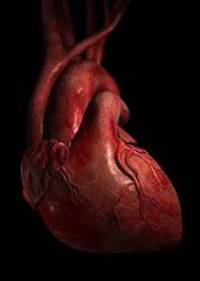 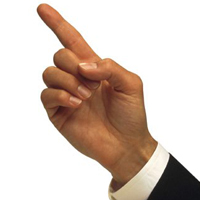 Prázdné kartičky vytiskněte a rozstříhejte. Dále s nimi pracujte dle informací v popisu materiálu.Název materiáluLidské tělo – pexesoAnotace materiáluMateriál je zaměřen na rozšíření slovní zásoby na téma „lidské tělo“. Jsou zde zastoupeny různé části lidského těla.Doporučená jazyková úroveň žákůA2Cíl materiáluŽák umí probíranou slovní zásobu.  PoznámkaJe možné použít materiál samostatně nebo s ním dále pracovat (např. tvořit věty s použitím dané slovní zásoby)